KARTA USŁUGIKARTA USŁUGIWYDANIE DECYZJI W SPRAWIE UMORZENIA, ODROCZENIA TERMINU PŁATNOŚCI, ROZŁOŻENIA NA RATY ZALEGŁOŚCI Z TYTUŁU OPŁATY ZA GOSPODAROWANIE ODPADAMI KOMUNALNYMI WYDANIE DECYZJI W SPRAWIE UMORZENIA, ODROCZENIA TERMINU PŁATNOŚCI, ROZŁOŻENIA NA RATY ZALEGŁOŚCI Z TYTUŁU OPŁATY ZA GOSPODAROWANIE ODPADAMI KOMUNALNYMI 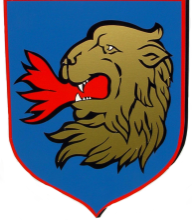 Urząd Miasta i Gminy Wodzisławul. Krakowska 628-330 WodzisławDni i godziny urzędowania: poniedziałek, środa, czwartek, piątek: 7.30-15.30                                              wtorek: 8.00 – 16.00tel. +48 (041) 380-61-18 fax. +48 (041) 380-61-20e-mail: ugwodzislaw@wp.plPodstawa prawna:1. Ustawa z dnia 13 września 1996 r. o utrzymaniu czystości i porządku w gminach (Dz. U. z 2020r., poz. 1439)2. Ustawa z dnia 29 sierpnia 1997 r. – Ordynacja podatkowa (Dz. U. z 2020 r. poz. 1325 ze zm.) Wymagane dokumenty:1. Wniosek:- o umorzenie zaległości, odsetek za zwłokę, lub- o odroczenie terminu płatności należności / zaległości wraz z odsetkami za zwłokę, lub- o rozłożenie na raty zapłaty należności / zaległości wraz z odsetkami za zwłokę.2. Załączniki:- oświadczenie o stanie majątkowym- wszystkie informacje o otrzymanej pomocy społecznej,- dokumenty poświadczające sytuację finansową (odcinek renty, emerytur, potwierdzenie wysokości zarobków itp.),- inne dokumenty na żądanie organu np. dokument potwierdzający zarejestrowanie jako osoba bezrobotnaOpłaty:BrakTermin załatwienia sprawy:Sprawa załatwiana jest bez zbędnej zwłoki o ile zostały złożone wszystkie dokumenty oraz Urząd posiada wszystkie informacje niezbędne do jej załatwienia. Decyzja wydawana jest w terminie jednego miesiąca od daty złożenia wymaganych dokumentów, a w przypadku konieczności przeprowadzenia dodatkowego postępowania wyjaśniającego w terminie dwóch miesięcy.Miejsce załatwiania sprawy:Urząd Miasta i Gminy w Wodzisławiu, ul. Krakowska 6, pokój nr 6, tel. (041) 380-61-18 wew. 44Tryb odwoławczy:Od wydanej decyzji służy stronie odwołanie do Samorządowego Kolegium Odwoławczego w Kielcach, w terminie 14 dni od dnia doręczenia/odebrania, za pośrednictwem Burmistrza Miasta i Gminy Wodzisław.Odwołanie od decyzji organu podatkowego powinno zawierać zarzuty przeciwko decyzji, określać istotę i zakres żądania będącego przedmiotem odwołania oraz wskazywać dowody uzasadniające to żądanie.Dodatkowe informacje:W przypadku braku dokumentów podatnik zostanie wezwany do ich uzupełnienia w terminie 7 dni od dnia otrzymania wezwania.Załączniki:- wzór wniosku o umorzenie w całości lub w części zaległości, odsetek za zwłokę z tytułu opłaty za gospodarowanie odpadami komunalnymi - wzór wniosku o odroczenie terminu płatności należności lub zaległości z tytułu opłaty za gospodarowanie odpadami komunalnymi - wzór wniosku o rozłożenia na raty należności lub zaległości z tytułu opłaty za gospodarowanie odpadami komunalnymi - wzór oświadczenia o sytuacji materialnej ubiegającego się o ulgę w spłacie zobowiązań z tytułu opłaty za gospodarowanie odpadami komunalnymi Opracował: Agnieszka Marzec